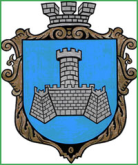 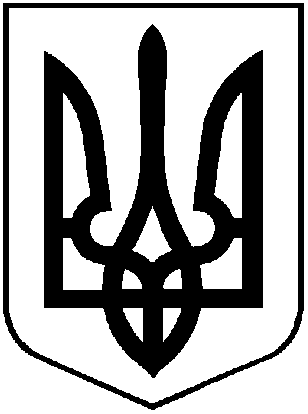 УКРАЇНАХМІЛЬНИЦЬКА МІСЬКА РАДА      ВІННИЦЬКОЇ ОБЛАСТІВиконавчий комітетР І Ш Е Н Н Явід 24 травня 2024 року                                                        №363Про безоплатну передачу комунального майна з балансу КП «Хмільниккомунсервіс»на баланс КП «Хмільникводоканал»,КНП «Хмільницька ЦЛ»Враховуючи листи КП «Хмільникводоканал» від 07.05.2024  року №01-14/106, КНП Хмільницька ЦЛ» від 07.05.2024 року № 01-11-05/754 щодо передачі комунального майна з балансу КП «Хмільниккомунсервіс» на баланс зазначених комунальних підприємств, враховуючи Положення про порядок списання та передачі майна, що належить до комунальної власності Хмільницької міської територіальної громади, затвердженого рішенням 15 сесії міської ради 6 скликання від 27.10.2011 року №320 (зі змінами), керуючись ст. 29, ст. 59 Закону України «Про місцеве самоврядування в Україні», виконавчий комітет Хмільницької міської радиВ И Р І Ш И В :     1. Передати безоплатно з балансу Комунального підприємства «Хмільниккомунсервіс» (код ЄДРПОУ 32505648) на баланс Комунального підприємства «Хмільникводоканал» Хмільницької міської ради (код ЄДРПОУ 36575284) комунальне майно згідно з Додатком 1.     2. Передати безоплатно з балансу Комунального підприємства «Хмільниккомунсервіс» (код ЄДРПОУ 32505648) на баланс Комунального некомерційного підприємства «Хмільницька центральна лікарня» Хмільницької міської ради (код ЄДРПОУ 01982695)  комунальне майно згідно з Додатком 2.3. Передачу комунального майна здійснити в місячний термін з дня офіційного оприлюднення цього рішення відповідно до вимог чинного законодавства та оформити актами приймання-передачі.      4. КП «Хмільниккомунсервіс», КП «Хмільникводоканал», КНП «Хмільницька ЦЛ», відобразити операції з приймання-передачі майна, зазначеного в Додатках 1, 2 до  цього рішення, у бухгалтерському обліку.    5. Контроль за виконанням цього рішення покласти на заступника міського голови з питань діяльності виконавчих органів міської ради Редчика С.Б.        Міський голова                                                Микола ЮРЧИШИНДодаток 1до рішення виконкому міської ради від 24.05.2024 року №363Перелік комунального майна,що передається з балансу КП «Хмільниккомунсервіс» на баланс КП «Хмільникводоканал»    Керуючий справами виконкому                                    Сергій МАТАШДодаток 2до рішення виконкому міської ради від 24.05.2024 року №363Перелік комунального майна,що передається з балансу КП «Хмільниккомунсервіс» на баланс КНП «Хмільницька ЦЛ»  Керуючий справами виконкому                                    Сергій МАТАШ№ з/пНайменуванняРік випускуОдиниця вим.Кількість Початкова вартість, грн.1Трактор колісний Беларус-82.1, реєстраційний  номер 48157АВ 2021шт.1629394,002Причіп тракторний двовісний самоскидний 2ПТС-4,5реєстраційний  номер 49354АВ 2021шт.1229480,003Косарка роторна, заводський номер 10120097032021шт.144117,004Відвал сніжний гідроповоротнийзаводський номер 10782021шт.135523,005Навантажувач тракторний НТ-1200.1 з ковшем 0,8 куб.м,заводський номер 18562021шт. 118334,006Аптечка медична2022шт.1130,07Викрутка 2х100 мм2022шт.1100,508Знак аварійної зупинки2022шт. 180,09Ключ ріжковий 12х13 мм 2022шт.1126,9010Ключ ріжковий 14х15 мм2022шт.1198,3011Ключ ріжковий 14х17 мм2022шт.1162,2412Ключ ріжковий 19х22 мм2022шт.1180,5413Ключ ріжковий 24х27 мм2022шт.1261,4814Ключ ріжковий 30х32 мм2022шт.1456,3015Ключ ріжковий 8х10 мм2022шт.198,2216Молоток 500 г слюсарний2022шт.1219,3617Плоскогубці 180 мм2022шт.1550,32№з/пНайменуванняРік випускуОдиниця вим.Кількість Початкова вартість, грн.1Трактор колісний Беларус-82.1, реєстраційний  номер 48159АВ2021шт.1629394,002Причіп тракторний двовісний самоскидний 2ПТС-4,5реєстраційний  номер 49352АВ 2021шт.1229480,003Косарка роторна, заводський номер1012004655 2021шт.144117,004Відвал сніжний гідроповоротний, заводський номер 10712021шт.135523,005Навантажувач тракторнийНТ-1200.1  з ковшем 0,8 куб.мзаводський номер 18542021шт. 118334,006Аптечка медична2022шт.1130,07Знак аварійної зупинки2022шт. 180,0